Zał. nr 4 do SWZZestawienie tras przystanków Linia komunikacyjna Nr 1: Jedwabno – Zgniłocha – Jedwabno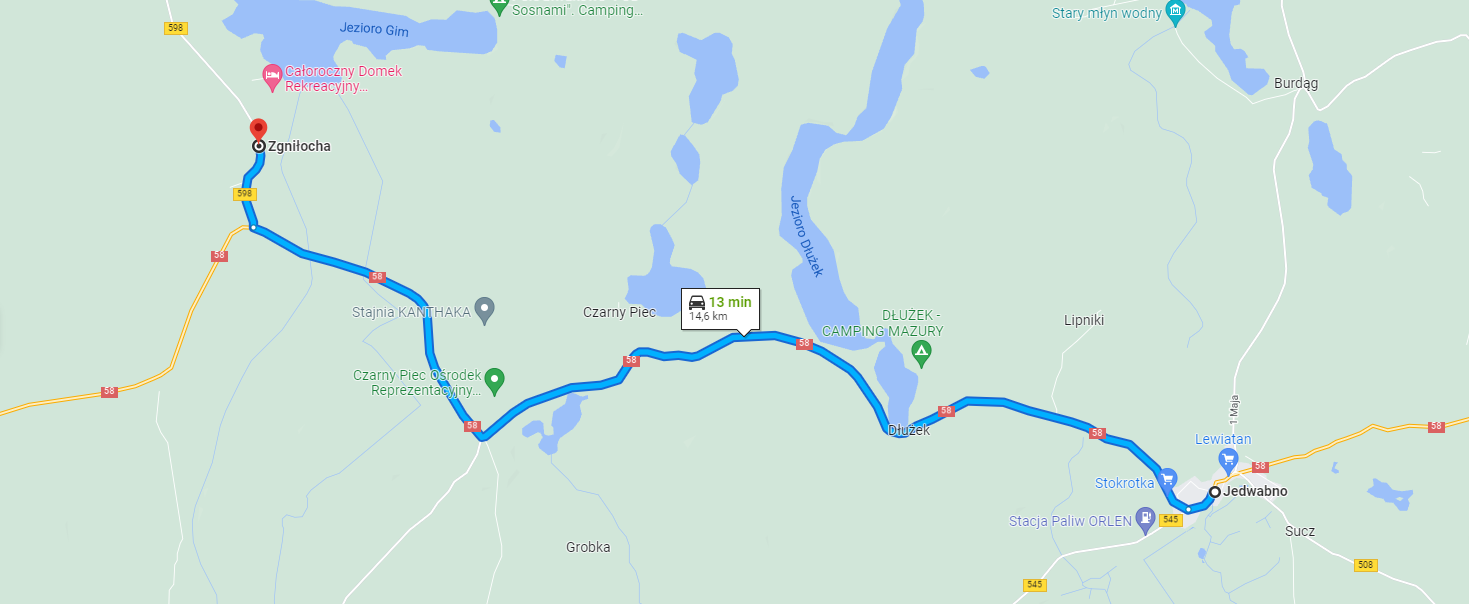 Rozkład przystanków: Jedwabno, Jedwabno stadion, Lipniki, Dłużek, Dłużek kol., Czarny Piec, Czarny Piec (skrzyżowanie), Zgniłocha 